22.04.2020.«Группы овощных культур, их характеристика».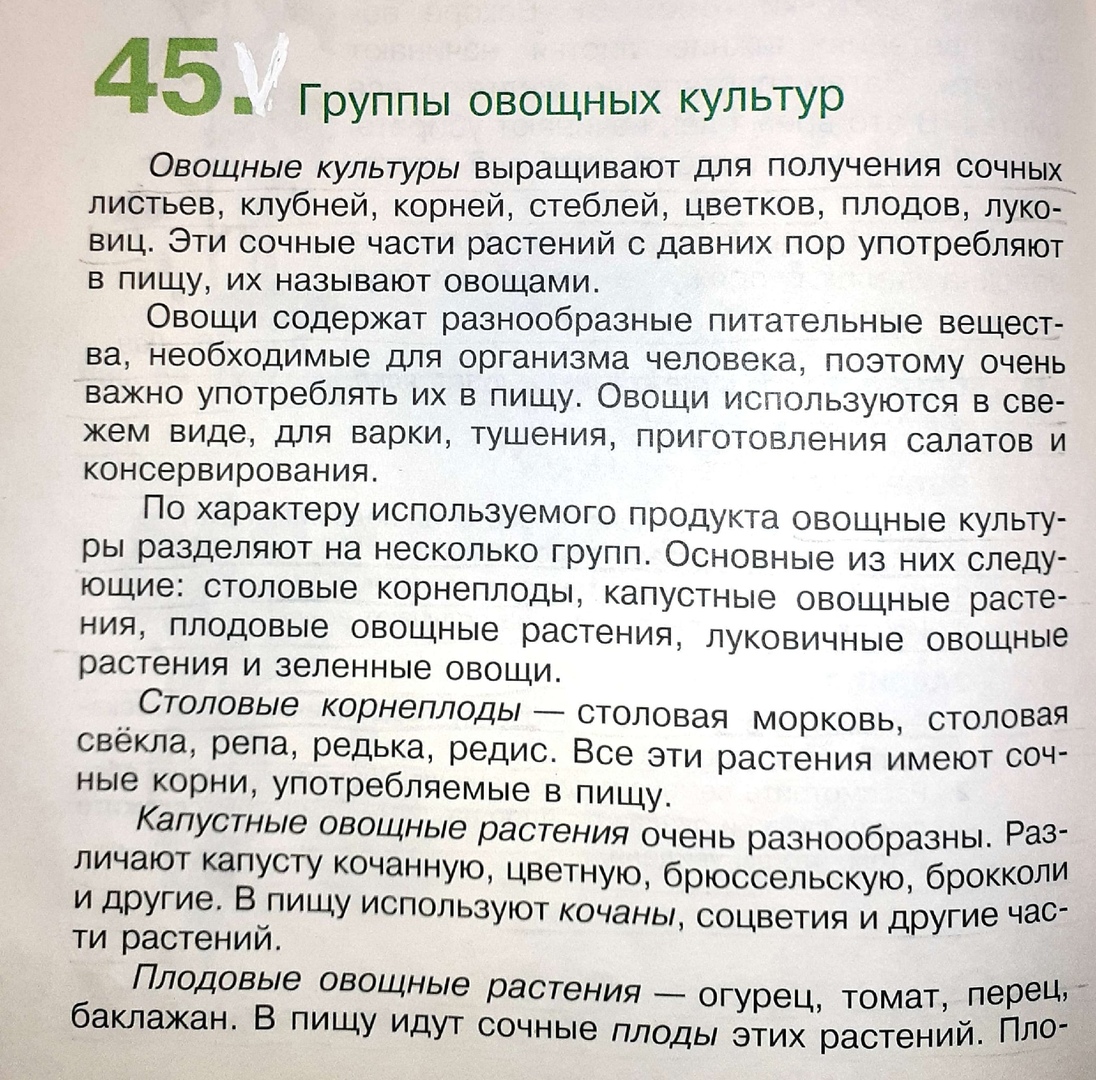 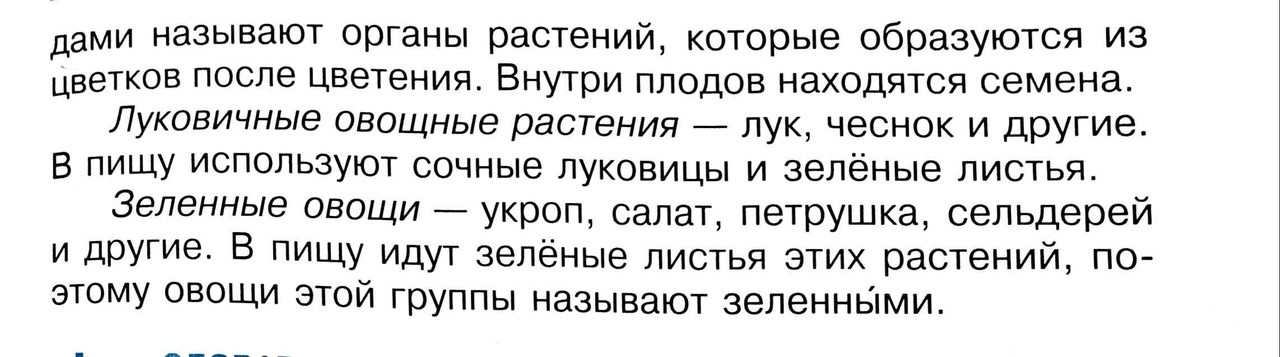 Задание: Учить группы овощных культур.